May 31, 2018Re:	Implementation of Act 40 of 2017 Docket No. M-2017-2631527Petitions for Clarification and/or Reconsideration of the Commission’s Final Implementation Order entered May 3, 2018 To All Interested Parties:On May 17, 2018, the Public Utility Commission (Commission) granted the Petition for Clarification and/or Reconsideration in accordance with Pa. R.A.P. 1701(b)(3) of the Commission’s May 3, 2018 Implementation Order filed by Community Energy, Inc. and Community Energy Solar, LLC (collectively “Community Energy”).  See Petition of Community Energy, Inc. and Community Energy Solar, LLC for Clarification and/or Reconsideration of the Commission’s May 3, 2018 Implementation Order, Docket No. M-2017-2631527 (Order Entered May 17, 2018).  The Commission’s grant of reconsideration in accordance with Pa. R.A.P. 1701(b)(3) shall also apply to the petitions for clarification, reconsideration and/or rehearing filed by Cypress Creek Renewables, LLC., American Municipal Power Inc., Exelon Generation Company, LLC, and Constellation NewEnergy as well as Mid-Atlantic Renewable Energy Coalition’s Answer in support of the filed petitions.  The Commission will address the issues raised in these petitions in conjunction with its disposition of the petition of Community Energy.  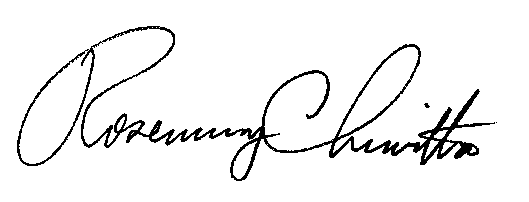 							Sincerely,							Rosemary Chiavetta							Secretarycc:	Bohdan R. Pankiw, Law Bureau	Robert F. Young, Law Bureau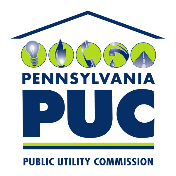 COMMONWEALTH OF PENNSYLVANIAPENNSYLVANIA PUBLIC UTILITY COMMISSION400 NORTH STREET, HARRISBURG, PA 17120IN REPLY PLEASE REFER TO OUR FILEM-2017-2631527